РЕСПУБЛИКА  КРЫМНИЖНЕГОРСКИЙ РАЙОННИЖНЕГОРСКИЙ  СЕЛЬСКИЙ  СОВЕТР Е Ш Е Н И Е51-ой сессии 2-го созыва«12» марта 2024 г.                             № 202	                             пгт. НижнегорскийОб утверждении Положения о порядке присутствия граждан(физических лиц), в том числе представителей организаций(юридических лиц), общественных объединений, государственных органов и органов местного самоуправления на заседаниях Нижнегорского сельского совета	Руководствуясь Федеральным законом от 06.10.2003 № 131-ФЗ «Об общих принципах организации местного самоуправления в Российской Федерации», Уставом муниципального образования Нижнегорское сельское поселение Нижнегорского района Республики Крым, Нижнегорский сельский советРЕШИЛ:Утвердить Положение о порядке присутствия граждан (физических лиц), в том числе представителей организаций (юридических лиц), общественных объединений, государственных органов и органов местного самоуправления на заседаниях Нижнегорского сельского совета согласно приложению.Считать утратившим силу решение Нижнегорского сельского совета Нижнегорского района Республики Крым от 30.11.2016 № 211 «Об утверждении порядка обеспечения присутствия граждан (физических лиц), в том числе представителей организаций (юридических лиц), общественных объединений, государственных органов и органов местного самоуправления, на сессиях Нижнегорского сельского совета.Настоящее постановление подлежит обнародованию на информационных стендах Нижнегорского сельского поселения Нижнегорского района Республики Крым   и на официальном сайте администрации Нижнегорского сельского поселения в сети «Интернет» https://nizhnegorskij.admonline.ru/.Настоящее решение вступает в силу со дня его опубликования (обнародования).Заместитель председателяНижнегорского сельского совета            А.В. БутовченкоПриложение к решению Нижнегорского сельского совета от 12 марта 2024 года № 202 Положение о порядке присутствия граждан (физических лиц), в том числе представителей организаций (юридических лиц), общественных объединений, государственных органов и органов местного самоуправления, на заседаниях Нижнегорского сельского советаОбщие положения1.1. Настоящее Положение определяет порядок подачи заявлений на присутствие граждан (физических лиц), в том числе представителей организаций (юридических лиц), общественных объединений, государственных органов и органов местного самоуправления (далее - граждане, представители организаций), на заседаниях Нижнегорского сельского совета и комиссий Нижнегорского сельского совета, основные требования к организации присутствия граждан, представителей организаций на таких заседаниях, а также права и обязанности указанных лиц в связи с участием в заседании.1.2. Настоящее Положение не распространяется на случаи присутствия на заседаниях Нижнегорского сельского совета и комиссий   Нижнегорского сельского совета:лиц, приглашенных на заседание совета или на заседание комиссии по инициативе председателя Нижнегорского сельского совета;должностных лиц, присутствие которых на заседаниях в связи с осуществлением должностных (служебных) обязанностей предусмотрено федеральными законами, иными федеральными нормативными правовыми актами, законами и иными нормативными правовыми актами Республики Крым, Уставом муниципального образования Нижнегорское сельское поселение;  представителей средств массовой информации.2. Порядок оповещения о заседании и подачи заявок граждан, представителей организаций о присутствии на заседании2.1. Граждане, представители организаций могут присутствовать на открытых заседаниях, а также на рассмотрении вопросов повестки дня заседания, рассматриваемых в открытом режиме.2.2. В целях присутствия на заседании граждане, представители организаций направляют заявку о намерении присутствовать на заседании по форме согласно приложению к настоящему Положению.Заявка о намерении присутствовать на заседании направляется в форме электронного сообщения на имя председателя Нижнегорского сельского совета по адресу электронной почты либо подается ответственному лицу при личном обращении гражданина путем заполнения заявки (согласно приложению к настоящему Положению) указанному в информации о заседании, предусмотренной пунктом 2.4 настоящего Положения, не позднее 17 часов рабочего дня, предшествующего дню проведения соответствующего заседания. Электронное сообщение (заявка) должно содержать:фамилию, имя, отчество (при наличии) гражданина, представителя организации;данные документа, удостоверяющего личность гражданина, представителя организации;3) телефон и (или) адрес электронной почты гражданина, представителя организации;дату, время проведения заседания, на котором гражданин, представитель организации желает присутствовать;2.4. Граждане, представители организаций включаются в список граждан и представителей организаций исходя из количества мест, отведенных для граждан, представителей организаций, в зале, где проходит заседание, и порядка очередности поступления заявок от граждан, представителей организаций.При этом в случае, если общее число граждан, представителей организаций превышает количество мест в зале заседания для граждан, представителей организаций, в список граждан, представителей организаций в первую очередь включаются лица, представляющие субъекты общественного контроля.2.5. Граждане, представители организаций не включаются в список граждан и представителей организаций в следующих случаях:электронного сообщения (заявка) направлена позднее срока, установленного в пункте 2.6 настоящего Положения;электронного сообщения (заявка) содержит не все сведения, предусмотренные пунктом 2.7 настоящего Положения;гражданин, представитель организации с учетом требований пункта 3.1 настоящего Положения не может быть обеспечен местом в зале, где проходит заседание.2.6. Список граждан, представителей организаций утверждается председателем Нижнегорского сельского совета, председателями комиссий совета, не позднее 17 часов рабочего дня, предшествующего дню проведения соответствующего заседания.2.7. В случае не включения гражданина, представителя организации в список граждан и представителей организаций уполномоченное должностное лицо сообщает гражданину, представителю организации по телефону или по адресу электронной почты, о его не включении в список граждан, представителей организаций до 17 часов рабочего дня, предшествующего дню проведения соответствующего заседания.3. Порядок присутствия граждан, представителей организаций на заседанияхВ целях обеспечения присутствия на заседании граждан, представителей организаций при подготовке к заседанию в зале, где проходит заседание, отводятся места для граждан, представителей организаций. Количество мест в зале, где проходит заседание, для граждан, представителей организаций определяется председателем совета, председателями комиссий, в зависимости от количества участников заседания, но не более 10 мест.На заседании допускается присутствие не более одного представителя от каждой организации.В случае превышения числа граждан, представителей организаций, представивших заявку, числа свободных мест их размещение производится в порядке очереди по дате и времени получения заявки.Граждане, представители организаций не допускаются к участию в заседании в следующих случаях:отсутствие документа, удостоверяющего личность;отсутствие документа, подтверждающего полномочия - для представителя организации.Граждане, представители организаций допускаются в зал не ранее чем за 30 минут и не позднее чем за 10 минут до начала заседания по предъявлении документа, удостоверяющего личность, и внесения сведений из документа, удостоверяющего личность, в лист регистрации. В лист регистрации вносятся: фамилия, имя и отчество (при наличии), вид документа, удостоверяющего личность, его серия, номер и дата выдачи.Листы регистрации приобщаются к протоколу заседания.При регистрации гражданам, представителям организаций выдается информационный листок об их правах, обязанностях и ответственности в связи с присутствием на заседании.Процедуру регистрации граждан, представителей организаций осуществляет уполномоченное должностное лицо с соблюдением требований Федерального закона от 27.07.2006 № 152-ФЗ «О персональных данных».4. Права и обязанности граждан, представителей организацийЗапрещается входить в помещение для заседания с оружием, входить и выходить во время заседания без разрешения председательствующего, а также разговаривать во время заседания по телефону.Граждане, представители организаций, присутствующие на заседании, не вправе занимать места депутатов в зале, где проходит заседание, без приглашения председательствующего.Граждане, представители организаций, присутствующие на заседании, вправе с предварительного уведомления председательствующего производить фото-, видео-, аудиозапись, использовать персональные компьютеры, средства телефонной и сотовой связи, радиосвязи, а также средств звукозаписи и обработки информации в той мере, в которой данные действия не мешают проведению заседания.Граждане, представители организаций не имеют права вмешиваться в ход заседания, обязаны соблюдать общественный порядок и подчиняться распоряжениям председательствующего на заседании.Председательствующий на заседании предоставляет гражданину или представителю организаций право задать вопрос или выступить по рассматриваемому вопросу. Граждане, представители организаций не участвуют в обсуждении и принятии решений и не должны препятствовать ходу заседания.В случае нарушения пунктов 4. I 4.5 настоящего Положения председательствующий делает замечание гражданину или представителю организации, о чем делается соответствующая запись в протоколе заседания. При повторном нарушении граждане или представители организации по решению председательствующего удаляются из зала заседания, о чем делается соответствующая запись в протоколе.Отказ гражданину или представителю организации в доступе на заседание или удаление его с заседания могут быть обжалованы в установленном законом порядке.Приложение к Положению о порядке присутствия граждан (физических лиц), в том числе представителей организаций (юридических лиц), общественных объединений, государственных органов и органов местного самоуправления, на заседаниях Нижнегорского сельского советаПредседателюНижнегорского сельского совета(ФИО)ЗАЯВКА для участия в заседании Нижнегорского сельского совета, комиссий Нижнегорского сельского советая,(кем и когда выдан) года, прошу включить меня в число участников заседания(наименование представительного органа муниципального образования, комиссии) которое состоится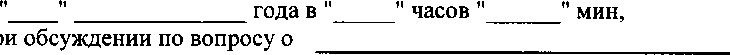 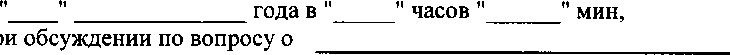 О себе сообщаю следующие контактные данные: телефон и (или) адрес электронной почтыадрес проживания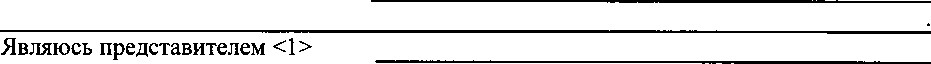 (наименование организации (юридического лица), общественного объединения, государственного органа или органа местного самоуправления, представителем которого является гражданин или в котором имеет иной статус)Где занимаю должность (являюсь) <2>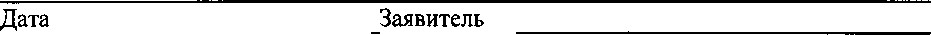 (подпись)Заполняется, если гражданин является представителем организации (юридического лица), общественного объединения.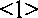 <2> Заполняется, если гражданин является представителем организации (юридического лица) и находится в трудовых отношениях с ней либо является представителем общественного объединения и имеет статус в нем.(фамилия, имя, отчество (при наличии) заявителя)паспорт серия выданномер